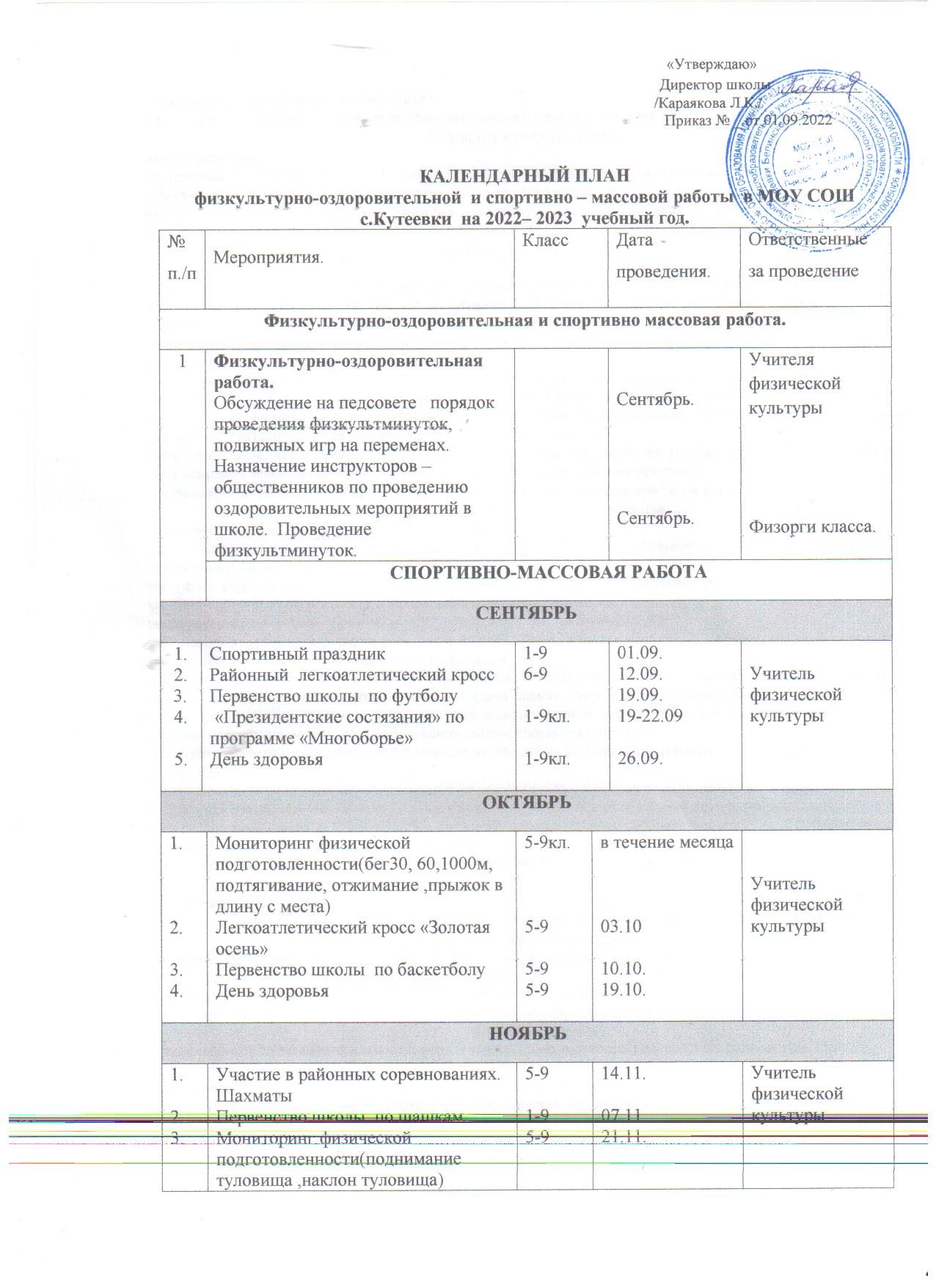 4.5.«Веселые старты»День здоровья«Веселые старты»День здоровья1-41-925.1128.1125.1128.11Учитель физической культурыДЕКАБРЬДЕКАБРЬДЕКАБРЬДЕКАБРЬДЕКАБРЬДЕКАБРЬДЕКАБРЬ1.2.3.4.5.Мониторинг физической подготовленности учащихся (челночный бег, бросок набивного мяча) «Веселые старты»Участие в районных соревнованиях по  настольному  теннису.Новогодние турниры «Самый сильный»День здоровьяМониторинг физической подготовленности учащихся (челночный бег, бросок набивного мяча) «Веселые старты»Участие в районных соревнованиях по  настольному  теннису.Новогодние турниры «Самый сильный»День здоровья5-91-46-111-91-9в течение месяца05.12.12.12.19.12.26.12.в течение месяца05.12.12.12.19.12.26.12.Учитель физической культурыЯНВАРЬЯНВАРЬЯНВАРЬЯНВАРЬЯНВАРЬЯНВАРЬЯНВАРЬ1.2.3.4.Лыжные походы Мониторинг физической подготовленности учащихсяУчастие в районных соревнованиях по шашкам.День  здоровья «Снежные забавы»сборная2-95-91-9сборная2-95-91-9воскресные днив течение месяца16.01.23.01.воскресные днив течение месяца16.01.23.01.Учитель физической культуры ФЕВРАЛЬФЕВРАЛЬФЕВРАЛЬФЕВРАЛЬФЕВРАЛЬФЕВРАЛЬФЕВРАЛЬ1.2.3.Участие в районных соревнованиях по пулевой стрельбеСпортивный праздник                           «А, ну-ка парни!»День здоровьяУчастие в районных соревнованиях по пулевой стрельбеСпортивный праздник                           «А, ну-ка парни!»День здоровьясборная5-9Сборнаясборная5-9Сборная06.02.20.02.27.02.Учитель физической культурыМАРТМАРТМАРТМАРТМАРТМАРТМАРТ1.2.3.4.Первенство школы по настольному теннису.Школьные   соревнования по дартсуТворческий конкурс «Олимпийцы среди нас»День здоровья Первенство школы по настольному теннису.Школьные   соревнования по дартсуТворческий конкурс «Олимпийцы среди нас»День здоровья 5-95-9.1-91-95-95-9.1-91-906.03.13.03.20.03.27.03.Учитель физической культурыАПРЕЛЬАПРЕЛЬАПРЕЛЬАПРЕЛЬАПРЕЛЬАПРЕЛЬАПРЕЛЬ1.2.3.4.Шахматно-шашечный турнирДень здоровьяУчастие в районных соревнованиях по легкой  атлетике Первенство школы по футболу.Шахматно-шашечный турнирДень здоровьяУчастие в районных соревнованиях по легкой  атлетике Первенство школы по футболу.5-91-95-95-95-91-95-95-903.04.10.04.17.04.24.04.Учитель физической культуры МАЙМАЙМАЙМАЙМАЙМАЙМАЙ1.2.3.4.Старты надеждТесты губернатора.Участие в районных соревнованиях. Футбол Старты надеждТесты губернатора.Участие в районных соревнованиях. Футбол 6-9.5-91-95-9.6-9.5-91-95-9.08.05.15.05.22.05.29.05Учитель физической культуры 3.Работа с родителями и педагогическим коллективом.3.Работа с родителями и педагогическим коллективом.3.Работа с родителями и педагогическим коллективом.3.Работа с родителями и педагогическим коллективом.3.Работа с родителями и педагогическим коллективом.3.Работа с родителями и педагогическим коллективом.3.Работа с родителями и педагогическим коллективом.1.2.3.4.5.6.Лекции для родителей на темы:Личная гигиена школьникаРаспорядок дня и двигательный режим школьникаВоспитание правильной осанки у детейКонсультации для родителей  по вопросам физического воспитания детей в семье, закаливания и укрепления здоровья.Помощь учителям в планировании работы по физической культуреЛекции для родителей на темы:Личная гигиена школьникаРаспорядок дня и двигательный режим школьникаВоспитание правильной осанки у детейКонсультации для родителей  по вопросам физического воспитания детей в семье, закаливания и укрепления здоровья.Помощь учителям в планировании работы по физической культуреНоябрь.Октябрь.Сентябрь.В течение года.Первая неделя каждого месяца.Медсестра  Классные руководители.Классные руководители.Преподаватели физкультуры, медсестраПреподаватели физкультуры.4. Медицинский контроль.4. Медицинский контроль.4. Медицинский контроль.4. Медицинский контроль.4. Медицинский контроль.4. Медицинский контроль.4. Медицинский контроль.1.Медицинский осмотр учащихсяМедицинский осмотр учащихсяВ течение года.Выездная врачебная комиссия.2.Лекции для учащихся:О половом воспитанииО физическом развитии и закаливанииО контроле и самоконтроле при занятиях физической культуройОказание первой медицинской помощиЛекции для учащихся:О половом воспитанииО физическом развитии и закаливанииО контроле и самоконтроле при занятиях физической культуройОказание первой медицинской помощиНоябрь.В течение года.На уроках физкультуры.В течение года.Медсестра преподаватели физкультуры.Медсестра3.Контроль за состоянием учащихся на уроках физкультурыКонтроль за состоянием учащихся на уроках физкультурыВ течение года.Медсестра